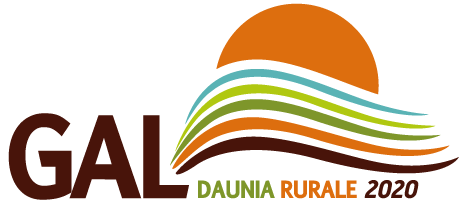 Bando 1.3 “Sviluppo innovativo della commercializzazione integrata di prodotti/servizi nelle aziende agricole di filiera corta”SCHEDA DI ADESIONENome e cognome partecipante: ___________________________________________Titolo professionale: ___________________________________________________Indirizzo:____________________________________________________________Recapito telefonico: tel._________________   cell.___________________________E-mail:______________________________________________________________                   Data e luogo  ______________________________                                                                    									  Firma                                                                         _________________________       (compilare e inviare all’indirizzo: animazione@galdauniarurale2020.it)Incontro di informazione e orientamento per i professionisti abilitati alla redazione dei progettiSAN SEVERO, lunedì 3 febbraio 2020, ore 18.30Gal Daunia Rurale 2020, Via Padre Matteo da Agnone, snc